LLP – Comenius”I’LL MAKE YOU LAUGH”1st Meeting: Ostrava 21st – 27th November 2011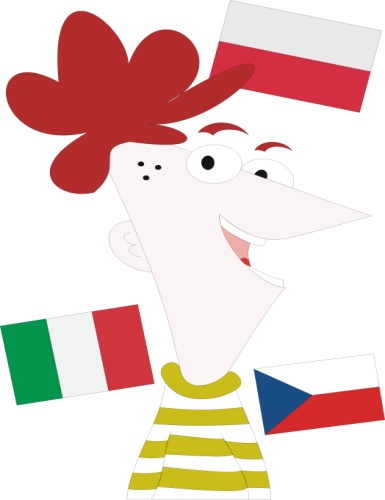 21st November, MondayArrival of participants and accommodation in host families23rd November, Wednesday Visit of the partner school: The Secondary School of Civil Engineering. Working sessions.24th November, ThursdayMeeting with the class engaged in the project.Visit of Ostrava.25th November, Friday Show organized by school for its 60th anniversary.26th November, SaturdayWorking sessionFinal party.27th November, Sunday Flights back 